ФЕДЕРАЛЬНОЕ ГОСУДАРСТВЕННОЕ БЮДЖЕТНОЕ ОБРАЗОВАТЕЛЬНОЕ УЧРЕЖДЕНИЕ ВЫСШЕГО ОБРАЗОВАНИЯ“ВОРОНЕЖСКИЙ ГОСУДАРСТВЕННЫЙ УНИВЕРСИТЕТ”(ФГБОУ ВО “ВГУ”)ФАКУЛЬТЕТ РОМАНО-ГЕРМАНСКОЙ ФИЛОЛОГИИИНФОРМАЦИОННОН ПИСЬМО №1УВАЖАЕМЫЕ КОЛЛЕГИ!приглашаем вас принять участие в Международном Форуме «Лингвистика и вызовы современной парадигмы общественных отношений: междисциплинарное, межкультурное, межъязыковое взаимодействие»Даты проведения: 24-28 ноября 2021 годаФорум направлен на развитие междисциплинарного аспекта проблематики, связанной с изучением межкультурной, межъязыковой коммуникации, диалога культур с позиций современной общественной парадигмы, задающей новые, быстро меняющиеся условия функционирования и осмысления комплекса дисциплин (лингвистика, литературоведение, переводоведение, философия, лингводидактика, психология, педагогика, культурология, политология, социология, и др.). В рамках Форума работают следующие тематические научные платформы:Научная платформа № 1:«Лингвистика и межкультурная коммуникация» Памяти доктора филологических наук, профессора В.Т. Титова.Проблемы для обсуждения:Современные подходы к изучению науки о языке.Междисциплинарность как основа современных лингвистических исследований.Актуальные вопросы лингвистики в свете глобальных трансформаций.Текст как фрагмент культуры и проблемы лингвокультурной адаптации.Актуальные направления исследований межкультурной коммуникации, лингвистики текста и дискурса.Формы взаимодействия культур (культурологический, исторический,  лингвистический, литературоведческий аспекты).Язык, культура, наука, литература как пространство установления межкультурного взаимодействия и преодоления конфликтов.Языковая и концептуальная картина мира в лингвистических исследованиях.Полидискурсивное пространство, поликодовая, мультимодальная, виртуальная коммуникация.Межкультурное общение и языковые процессы в условиях сетевой коммуникации. Психолингвистика, социолингвистика.Квантитативная лингвистика.Параметры звучащей речи в межкультурной коммуникации: функции, восприятие.Научная платформа №2:«Теория и практика перевода: современные параметры и перспективы» К 30-летию Союза переводчиков РоссииПартнеры: Союз переводчиков РоссииФранцузский институт посольства Франции в РФВоронежское региональное отделение Союза переводчиков России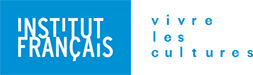 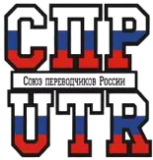 Проблемы для обсуждения:Переводческие стратегии в свете глобальных трансформаций: выбор и особенности реализации. Художественный перевод как адекватная интерпретация литературного текста. Культурные константы в тексте оригинала и перевода: проблемы лакунизации и делакунизации, номинации и реноминации. Использование цифровых технологий при анализе языка в переводческих целях.Лингводидактические аспекты профессиональной подготовки переводчика.  Конфликтогенность дискурса и перевод.В рамках платформы состоится семинар, посвященный проблемам преподавания и оценивания переводческих компетенций (Evaluation des compétences dans la didactique de la traduction et de l’interprétation), организованный при поддержке посольства Франции в РФ. Семинар проводит Татьяна Бодрова – ведущий европейский переводчик-синхронист (русский-французский-английский языки), работающий в крупных международных организациях, специалист в области интерпретативной теории перевода, доктор переводоведения, автор многочисленных публикаций, преподаватель Высшей школы переводчиков Парижа (ESIT) с более тридцатилетним стажем, директор Высшей школы переводчиков Парижа (ESIT) с 2011 по 2015 годы. (27-28 ноября 2021 г. )Научная платформа №3:«Языковое образование будущего: инновации и актуальные тенденции» Проблемы для обсуждения:Инновационные образовательные технологии обучения родному и иностранным языкам в школе и в вузе.Проблемы личностно-ориентированного обучения иностранному языку в негосударственных языковых школах в условиях цифровизации образования.Роль образования в раскрытии одаренности: концепции и подходы.Обучение иностранному языку для специальных и академических целей в новой образовательной реальности.Иноязычное образование как основа взаимопонимания.Интеграция цифровых технологий в преподавании иностранных языков.Проблемы организации раннего обучения иностранному языку в дошкольных учреждениях и языковых школах.Использование информационных лингвистических ресурсов в языковом образовании.Западная и восточная культуры в содержании иноязычного образования.Научная платформа № 4:«Мультикультурализм в зеркале социальной и политической интеграции» «Le multiculturalisme à travers le prisme de la cohésion sociale et politique»Партнеры: Университет г. Лилля (Франция), Университет г. Нанта (Франция), проект Эрасмус+, Воронежское региональное отделение Ассоциации европейских исследованийПроблемы для обсуждения:Мультикультурализм как феномен современного общества.Мультикультурализм:  взаимопроникновение культур vs идентичность? Место и роль мультикультурализма в современном обществе.Мультикультурализм: европейская политика и стратегии социальной интеграции.Мультикультурализм и смена культурных парадигм. Cтратегии преодоления конфликта в межкультурном общении. Технологии обучения пониманию и общению в поликультурной среде. Мультикультурализм и актуальные проблемы регионоведения.Дискурсивные стратегии описания поликультурной языковой личности в аспекте идентичности.Интернационализация образования, образовательное международное сотрудничество в эпоху цифровых технологий. Роль лингвистического и переводческого сопровождения в реализации международных проектов.Научная платформа № 5: «Молодежная наука сегодня» Участники платформы: студенты бакалавриата, специалитета, магистратуры, аспиранты.1. Научная конференция «Наука о языке и мир цифровых технологий». Проблемы для обсуждения:Язык и литература в контексте диалоге культур. Актуальные направления исследований межкультурной коммуникации. Роль перевода в современном мире: теория, практика, перспективы развития. Лингвистика современного дискурса: международное взаимодействие, мультикультурализм, регионоведение. Современные образовательные технологии в преподавании языков, литератур, перевода и межкультурной коммуникации. 2. Всероссийский конкурс научно-исследовательских работ.3.Всероссийский переводческий конкурс имени профессора В.Б. Кашкина. Программа Форума включает:1. пленарные и секционные заседания, 2.публичные лекции, круглые столы и мастер-классы ведущих отечественных и зарубежных специалистов в области науки о языке, литературоведения, культурологии, теории перевода и методики его преподавания, переводчиков-практиков, руководителей переводческих агентств, исследовательских центров, специалистов по лингвистике, лингводидактике, социо- и психолингвистике, лингвокультурологии, проблемам европейского мультилингвизма, мультикультурализма, идентичности, реализации международных проектов, интернационализации высшего образования, 3. презентации учебных и научных изданий.Рабочие языки Форума: русский, английский, французский, испанский, итальянский, немецкий.В рамках Форума реализуются программы повышения квалификации:1.«Инновации в лингвистике и лингводидактике» в объеме 72 часов с получением сертификата установленного образца. Стоимость программы – 10 000 руб.2.«Критерии оценивания профессиональных компетенций в сфере преподавания иностранных языков и перевода» в объеме 36 часов с получением удостоверения государственного образца. Стоимость программы – 3000 руб.По итогам конференции планируется издание сборника статей (РИНЦ), в котором будут опубликованы также статьи молодых исследователей, участвовавших в Молодежной научной платформе. Статьи в сборник будут собираться после завершения работы Форума.Наиболее интересные доклады будут опубликованы в реферируемом издании Вестник Воронежского университета. Серия Лингвистика и межкультурная коммуникация.Форум будет проходить в смешанном формате: очно и дистанционно в зависимости от эпидемиологической обстановки.Участие в Форуме предполагает внесение организационного взноса в размере 1500 руб., включающего административные расходы и  публикацию статьи в сборнике.Студенты, магистранты и аспиранты освобождаются от регистрационного взноса.По итогам работы Форума все участники, выступившие с докладами, мастер-классами, руководившие работой секций, получат сертификат об участии в конференции.Для регистрации участия в Форуме необходимо направить Заявки по следующим ссылкам:Для участия в Научных платформах с №1 по №4: https://docs.google.com/forms/d/e/1FAIpQLSdOzXYWvWgAhK5kSnS095DD1PDZgjiebcMaJL-5mqnhxuqjlQ/viewform?usp=sf_link 
Для участия в Научной платформе №5 (для студентов, магистрантов, аспирантов): https://docs.google.com/forms/d/e/1FAIpQLScmz_XabSInDv9sbbYvlsVh8lLUqou1831Wd395n3BPyh8dEQ/viewform?usp=sf_link В последующих информационных письмах, которые будут направлены зарегистрированным участникам и размещены на сайте конференции http://www.rgph.vsu.ru/ru/science/conf/conf2021/, будет сообщена вся дополнительная информация, касающаяся программы конференции; порядка оплаты регистрационного взноса; требований к оформлению статей; прохождения программ повышения квалификации; участия в семинаре Т. Бодровой, в конкурсе научно-исследовательских работ молодых исследователей, в переводческом конкурсе; порядка и условий подключения к конференции в дистанционном формате.Оргкомитет оставляет за собой право отклонять заявки, не соответствующие тематике и формату Форума.Важные даты:Подача заявки на участие в конференции и оплата оргвзноса – до 7 ноября 2021 года включительно.Подача материалов на переводческий конкурс – до 25 октября 2021 года включительно.Подача материалов на конкурс научно-исследовательских работ – до 25 октября 2021 года включительно.Подача статей для публикации в сборнике материалов конференции – до 15 января 2022 года.Контакты: vsuforum2021@gmail.com тел. 8(473) 252-20-26; 8-910-246-33-73С уважением,Оргкомитет Форума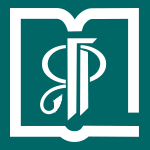 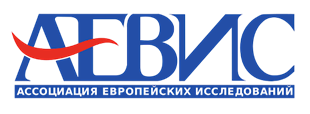 Год науки и технологий в Российской Федерации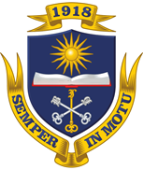 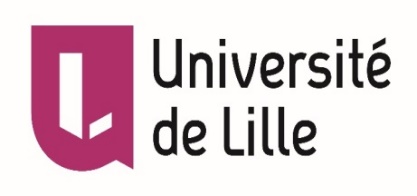 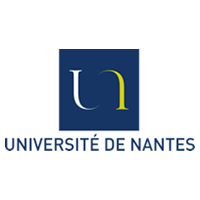 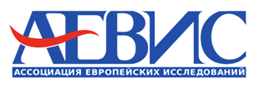 